臺灣高雄地方檢察署拍賣物觀覽照片機車類臺灣高雄地方檢察署拍賣物觀覽照片五金工具類臺灣高雄地方檢察署拍賣物觀覽照片五金工具類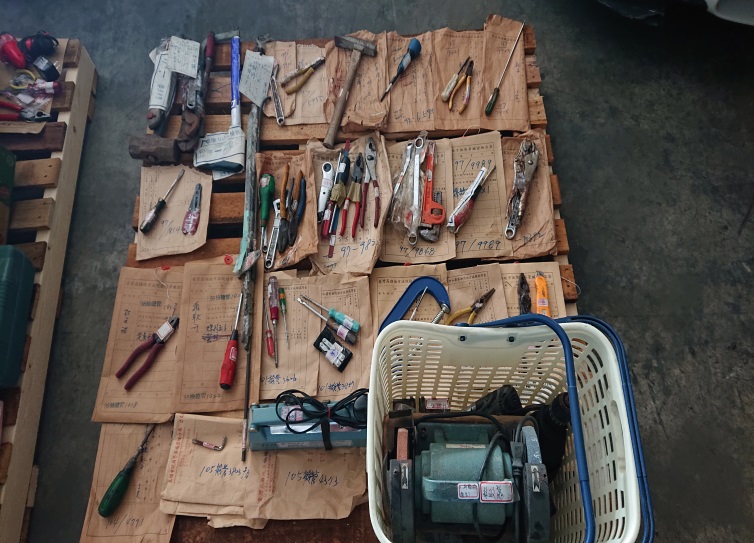 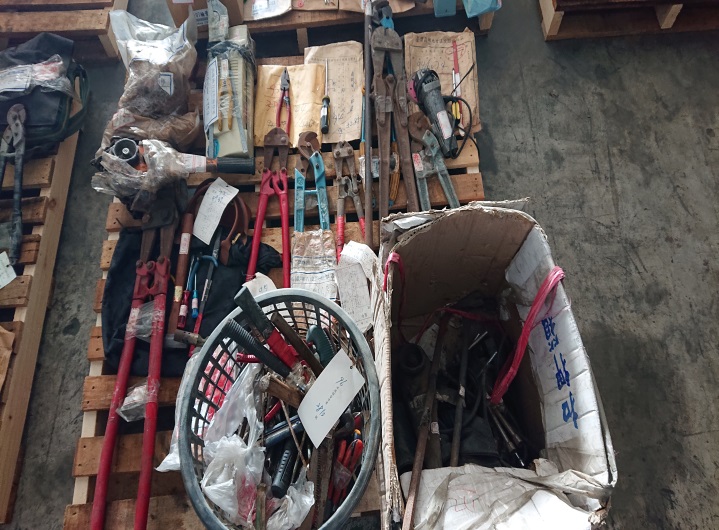 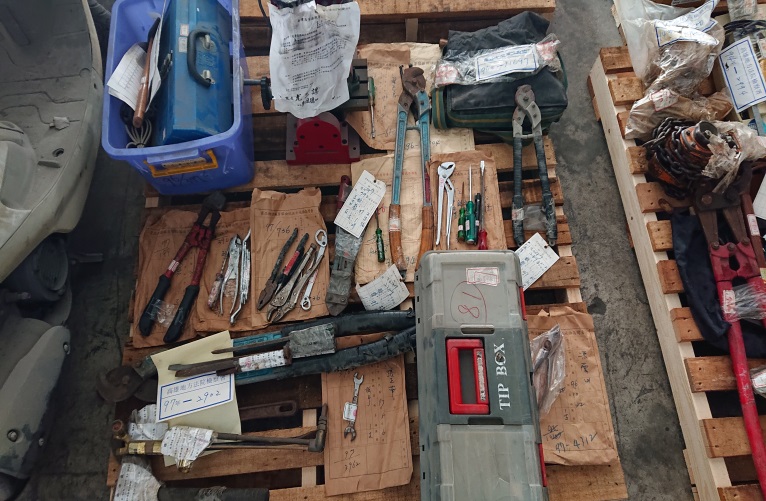 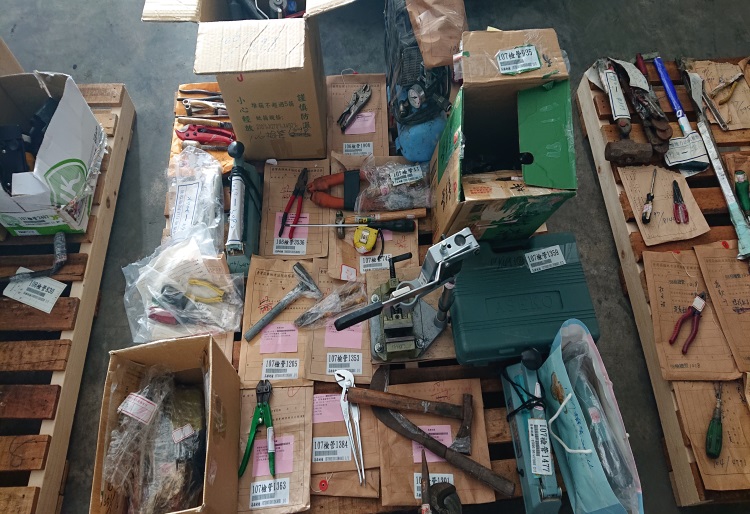 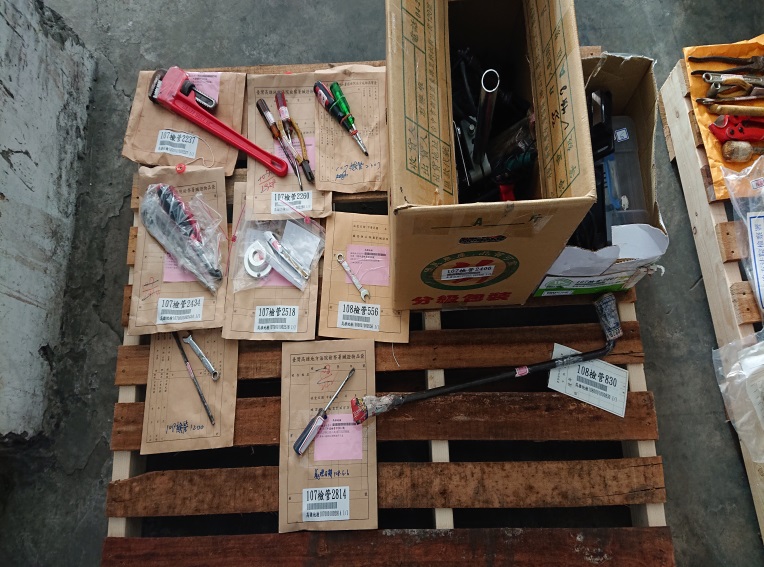 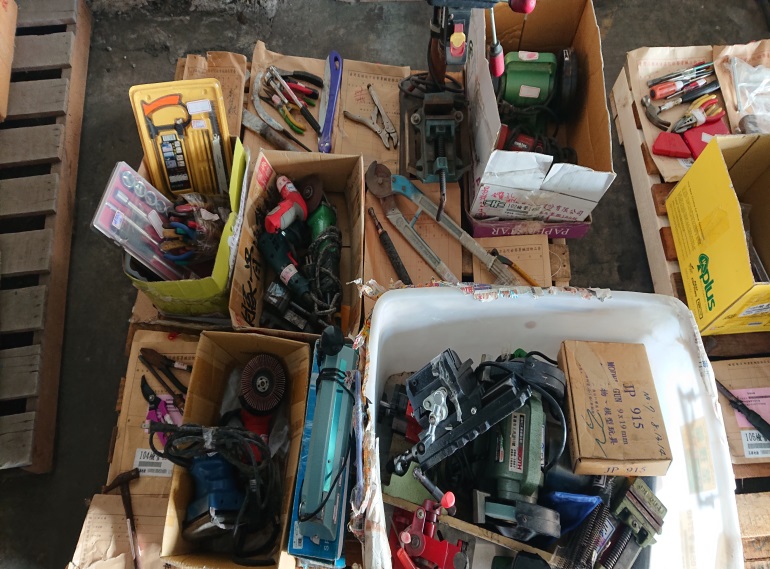 臺灣高雄地方檢察署拍賣物觀覽照片五金工具類臺灣高雄地方檢察署拍賣物觀覽照片五金工具類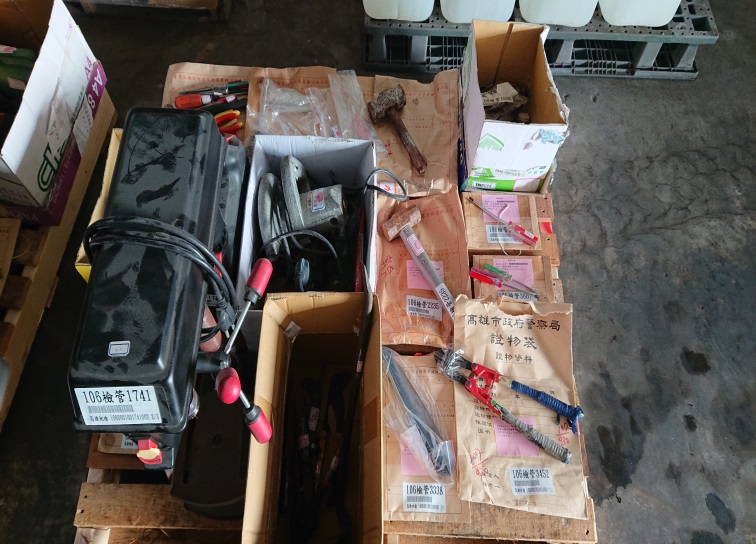 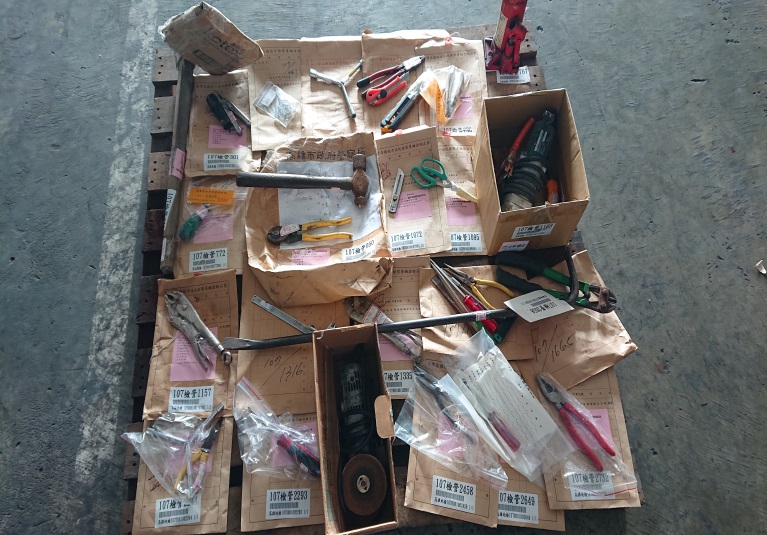 臺灣高雄地方檢察署拍賣物觀覽照片電子類臺灣高雄地方檢察署拍賣物觀覽照片電子類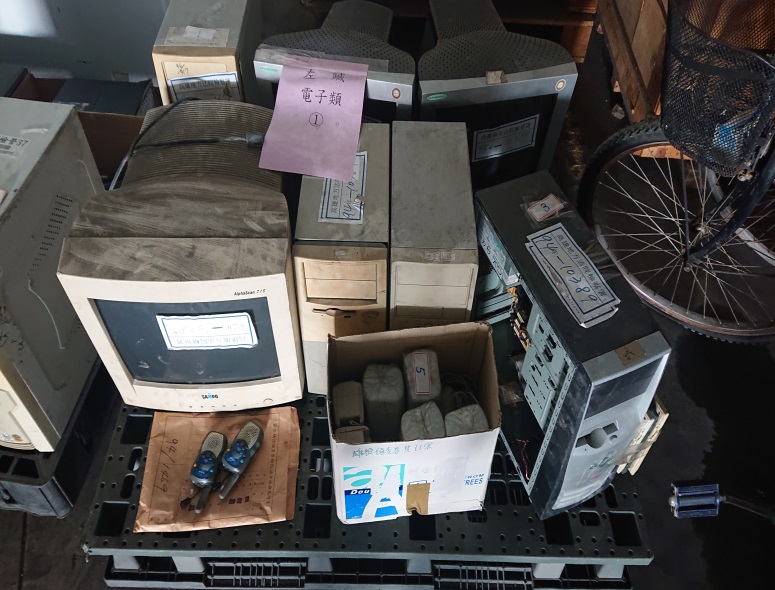 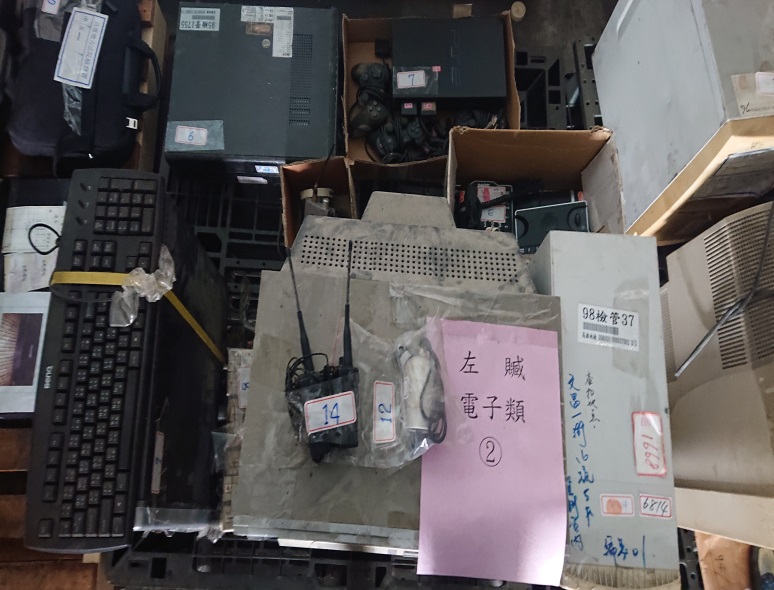 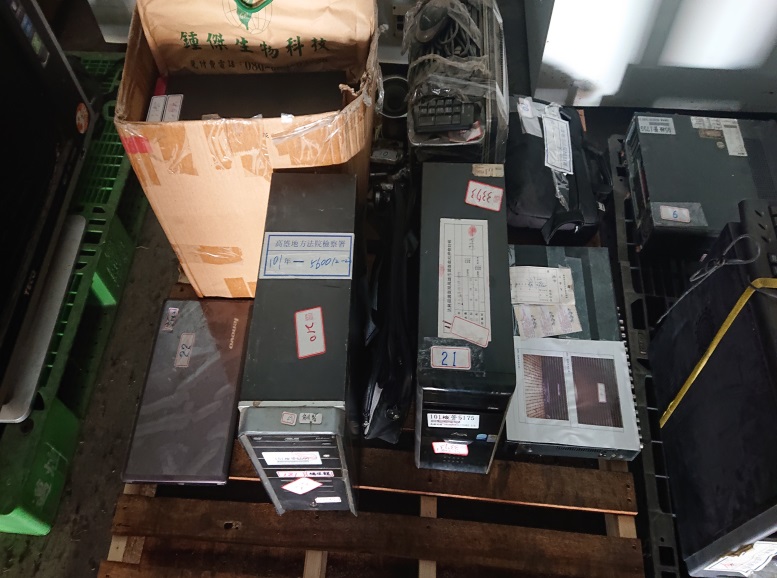 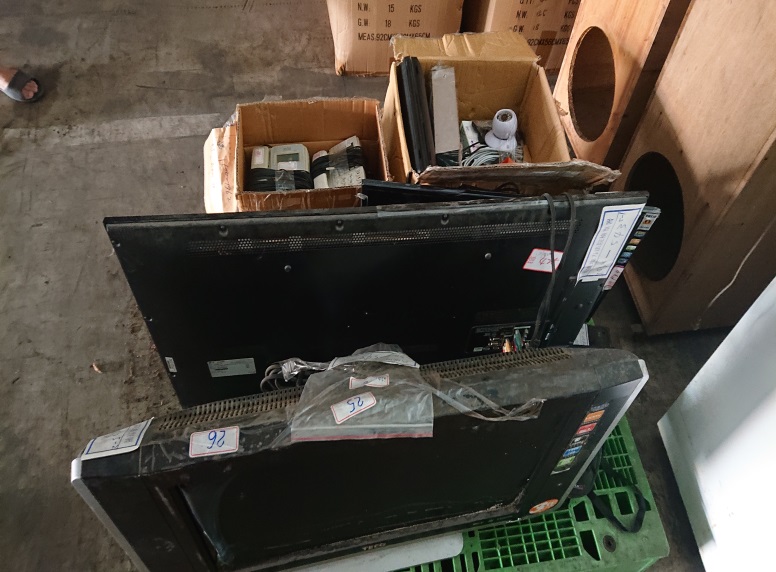 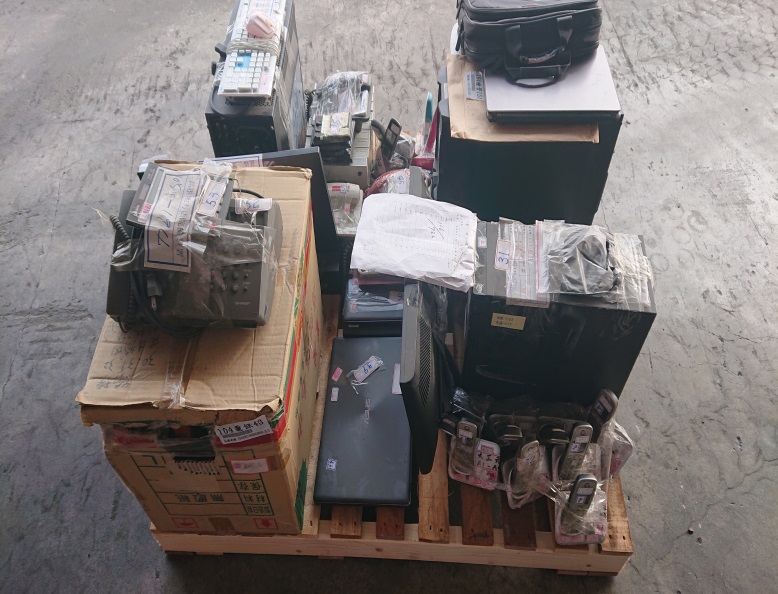 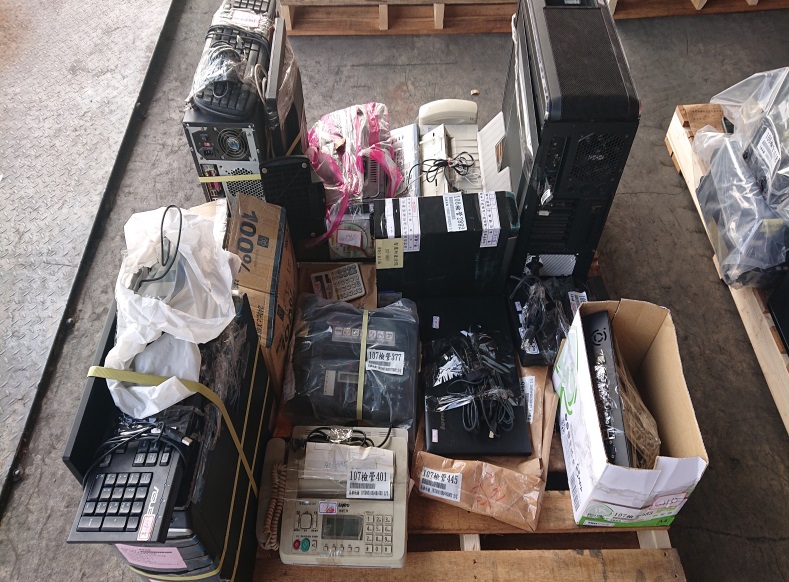 臺灣高雄地方檢察署拍賣物觀覽照片電子類臺灣高雄地方檢察署拍賣物觀覽照片電子類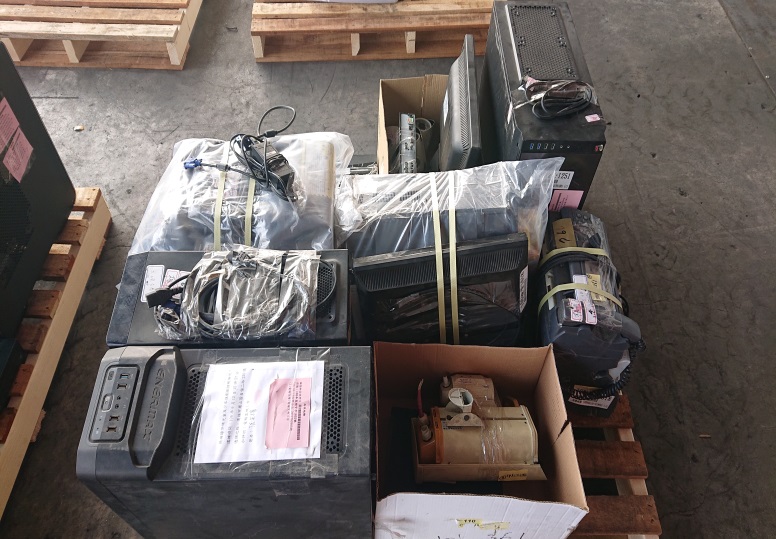 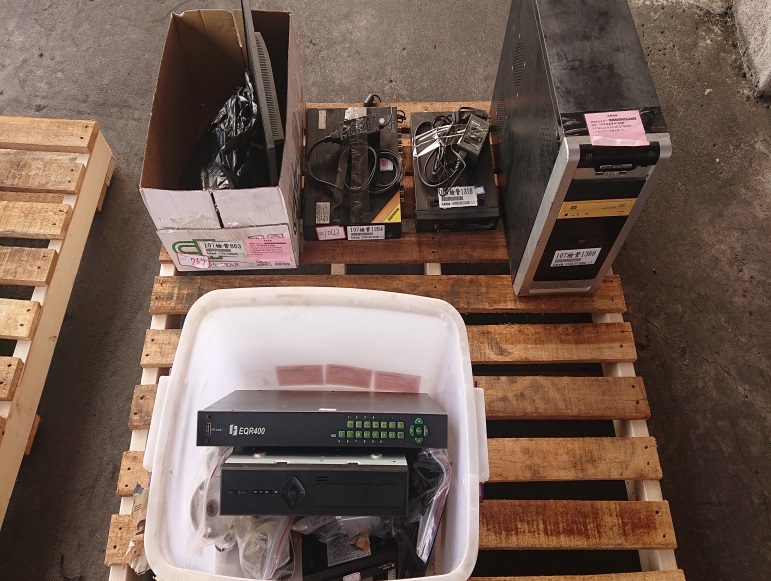 臺灣高雄地方檢察署拍賣物觀覽照片腳踏車類臺灣高雄地方檢察署拍賣物觀覽照片腳踏車類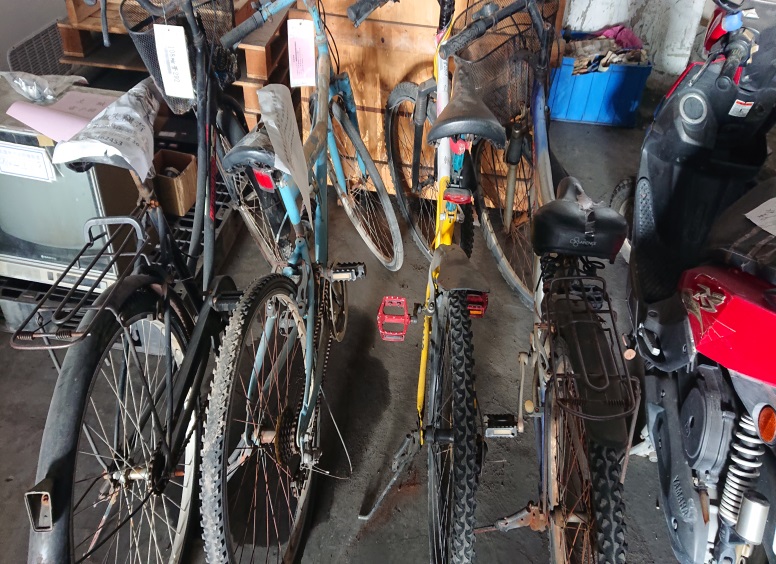 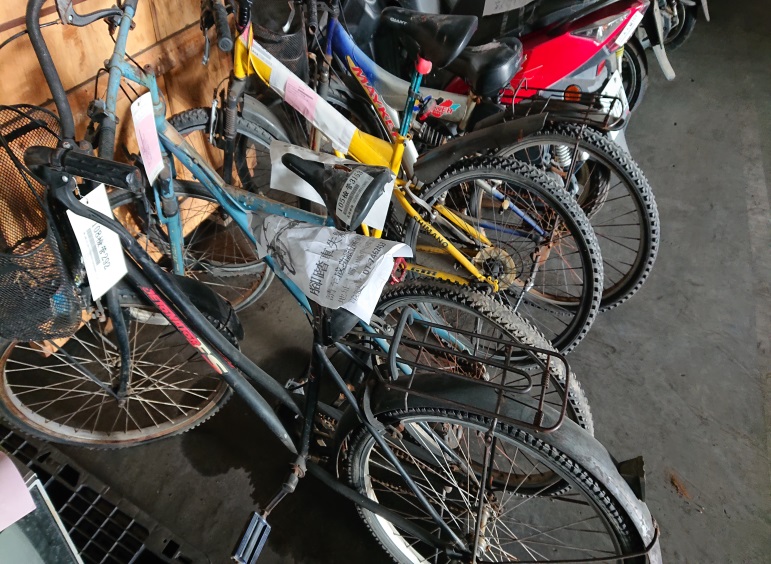 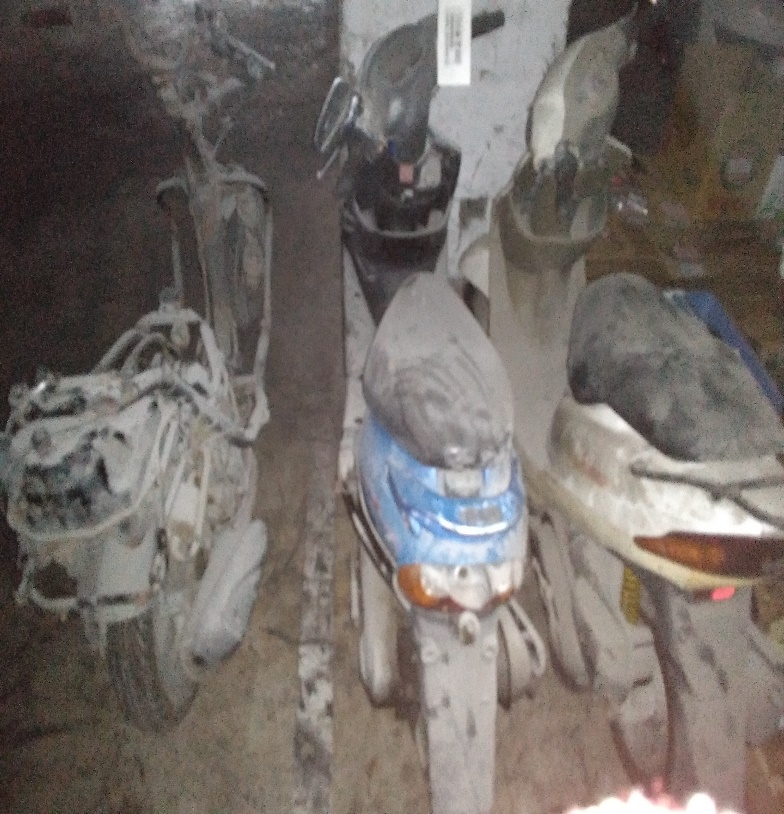 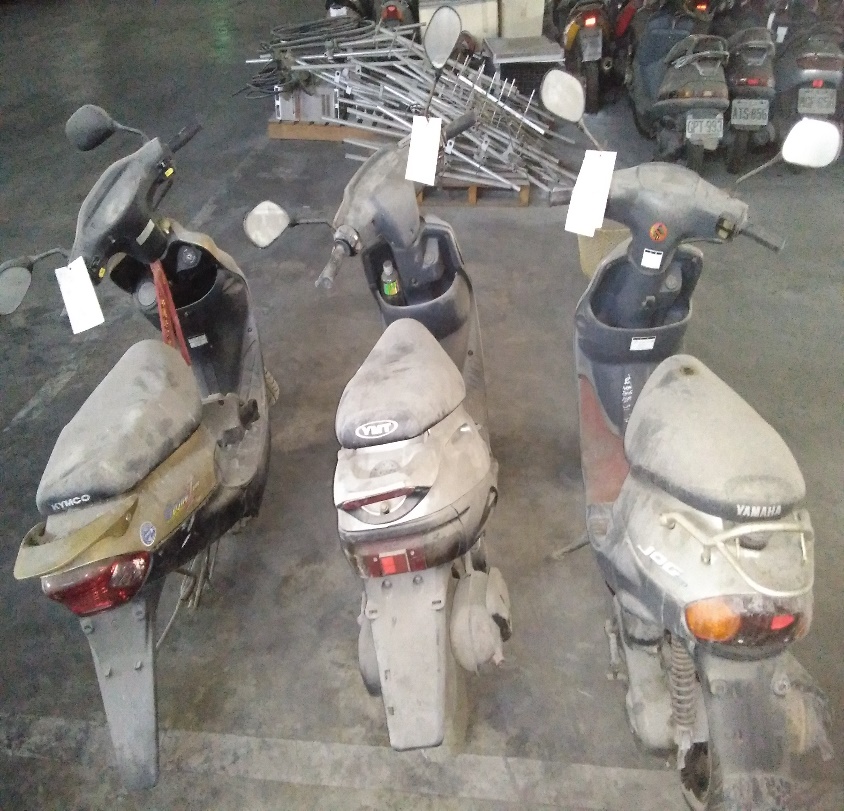 